Comunicado de ImprensaCoimbra, 12 de novembro de 2019De 16 a 29 de novembroOs Dinossauros invadem o CoimbraShopping!De 16 a 29 de novembro, os dinossauros vão invadir o CoimbraShopping, com atividades para toda a família! 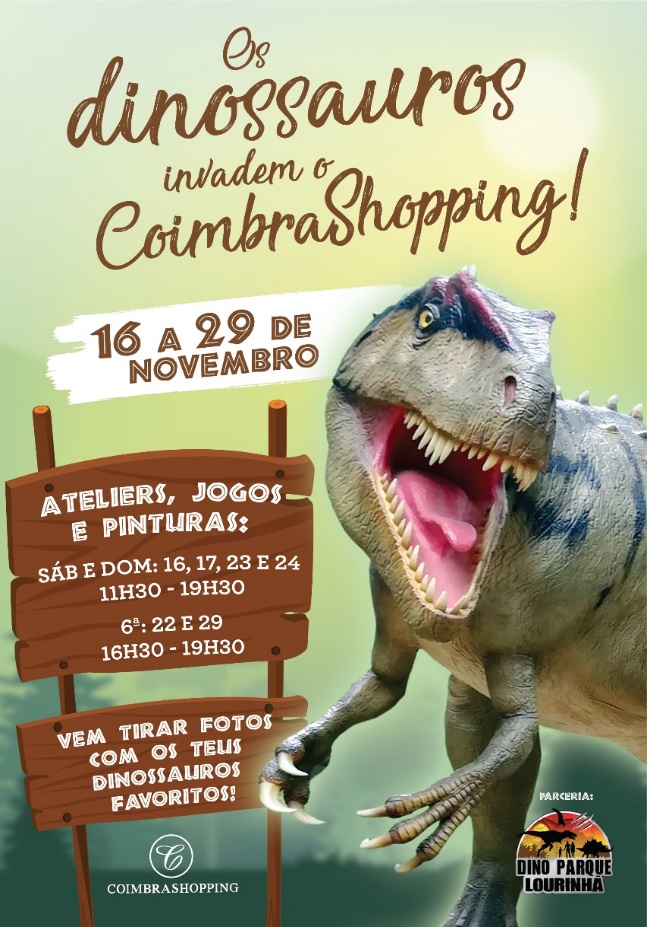 Em parceria com o Dino Parque da Lourinhã, vão estar expostos no Piso 1 do CoimbraShopping quatro espécies de dinossauros: o Iguanodon, o T-Rex e dois Velociraptors, que as crianças vão ficar a conhecer e podem, ainda, tirar uma fotografia com o seu dinossauro favorito! Haverá ainda um ecrã digital que permite captar no momento uma foto digital para partilha direta com amigos!No espaço FUN, vão decorrer ateliers temáticos, como kits de escavação e máscaras de dinossauro, desenhos e pinturas, para divertir os visitantes de palmo e meio! Estas atividades são totalmente gratuitas e vão decorrer aos sábados e domingos, entre as 11h30 e as 19h30, e às sextas-feiras, entre as 16h30 e as 19h30.De 16 a 29 de novembro, o CoimbraShopping vai ser transformado num autêntico mundo jurássico! Para além desta iniciativa para os mais pequenos, o Centro vai oferecer vales de desconto no âmbito da campanha promocional “CoimbraShopping Vale+”. No dia 24 de novembro, os visitantes podem efetuar a troca das suas faturas de compras realizadas durante o mês de novembro, por vales de desconto, até um máximo de 30€ por participante. Válido para compras efetuadas no CoimbraShopping, entre 1 e 24 de novembro, nas lojas aderentes. Sobre o CoimbraShoppingLocalizado numa zona privilegiada da cidade, o CoimbraShopping tem acompanhado, desde a sua abertura em 1993, o enorme crescimento urbanístico que se tem desenvolvido na área circundante. A sua centralidade, servida por uma facilitadora rede de transportes, e a sua diversidade de oferta de serviços e lazer, faz com que seja um espaço comercial de referência na cidade de Coimbra. Provido de um parque de estacionamento gratuito com capacidade para 1143 viaturas, o CoimbraShopping dispõe de 2 pisos, numa Área Bruta Locável (ABL) de 27.048 m2, com cerca de 60 lojas que têm vindo a ser renovadas e atualizadas para irem ao encontro, cada vez mais, da preferência dos seus clientes que procuram uma oferta diversificada e um atendimento personalizado. Exemplo desta renovação contínua são a abertura recente da clínica Dr. Well’s, o hipermercado Continente, a conveniência da Farmácia e de um Ginásio de grande dimensão e ainda a acolhedora zona de restaurantes com luz natural. Conta ainda com um serviço completo de lavagem automóvel disponível no parque de estacionamento do Piso 0.A par da experiência de compras e de lazer que oferece aos seus clientes, o CoimbraShopping assume a responsabilidade de dar um contributo positivo para um mundo mais sustentável, trabalhando ativamente para um desempenho excecional nas áreas ambiental e social. Todas as iniciativas e novidades sobre o Centro podem ser consultadas no site www.coimbrashopping.pt e no Facebook do centro.Para mais informações por favor contactar:Lift ConsultingHelena Rocha
M: +351 917 176 862helena.rocha@lift.com.pt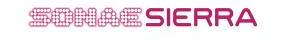 